Консультация«Занимаем и развиваемребёнка дома»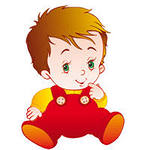 Дети в дошкольном возрасте быстро устают, они отвлекаемы, они долго не могут сосредотачиваться на одном предмете, поэтому занятия должны быть короткими со сменой деятельности.Существует множество интересных занятий, которые вы можете проводить дома с пользой для ребёнка. Итак, начнем!Развиваем воображениеЧто можно сделать с ватными шариками?- Слепить из нескольких маленьких шариков один большой шар.- Удерживать их на разных частях тела – голове, на плече и т.д.- Ходить, зажав шарики между пальцами ног.- Положив их на стол, стараться их сдуть.Изучаем цветаВыберите любой цвет, например красный, и сложите в емкость несколько вещей такого цвета. Назовите цвет игрушки, когда просите передать вам ту или иную вещь. Например: «Дай мне, пожалуйста, красный мячик». Если ребенок протягивает вам красную машинку, скажите: «Спасибо большое за красную машинку, давай поищем красный мячик. А вот и он». Когда ребенок научиться распознавать один цвет, то положите в емкость предметы двух цветов. И продолжайте играть. Эта игра позволяет малышу научиться распознавать цвета. Учим распознавать звукиПомогите малышу научиться распознавать звуки, которые его окружают. Прислушайтесь как тикают часы, попытайтесь им подражать. Ходите по квартире и прислушивайтесь к различным звукам. Сами можете стать их источником – открывайте, закрывайте двери, стучите друг об друга деревянными ложками, наливайте в стакан воду. Поиграйте с ребенком в игру: «Какой звук сейчас слышишь?». В эту игру можно играть и перед сном. Во время сна могут мешать различные звуки. Помогите малышу свыкнуться с ними. Птицы, сирены, шум самолета, машин и т.д. Возможно, эта игра облегчит вам процесс укладывания спать.Помоги мне, пожалуйстаСуществует множество домашних дел, в которых малыш может принять непосредственное участие. Помочь вам на кухне, собрать ложки, одновременно развивая ловкость и сноровку пальцев. Сложить кастрюли одну в одну, закрыть их подходящими по размеру крышками. Помыть стол. Почистить, банан, или разложить салфетки около приборов. Развернуть пачку маргарина и т. д. В чем бы не помогал ребенок, обязательно попросите его «Помоги мне, пожалуйста». Пока вы занимаетесь приготовлением обеда, дайте ребенку различные баночки и крышки. Пусть подбирает подходящие и закручивает их на баночки.Массаж. Веселое развлечениеРельсы, рельсы(проводите пальцем по спине, как будто рисуете рельсы)Шпалы, шпалы(проведите пальцем, как будто рисуете горизонтальные шпалы)Ехал поезд запоздалый(кулачком провести по спине малыша, или покачать ребенка, если он сидит на коленях)Тут из заднего окошка вдруг посыпался горошек.(легко постучите пальцами по спине)Пришли утки — поклевали, поклевали(постучите тремя пальчиками по спинке)Пришли гуси — пощипали, пощипали(пощиплите спинку малыша)Пришел слон – потоптался, потоптался(постучите аккуратно кулачками по спинке)Пришел дворник все подмел, все подмел.(погладьте спинку ребенка).Учим различать формыПоходите по квартире и ищите только одну форму. Также можно открыть журнал и поискать там, например круги. В эту игру можно играть где угодно. Малыши от такой игры приходят в неописуемый восторг.Выбрав время поиграть с ребенком, вы делаете подарок не только ему, вы делаете подарок себе. Пусть живут в вашем доме ЛЮБОВЬ, ТЕПЛО и СЧАСТЬЕ!